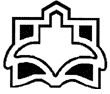 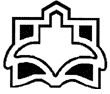 عنوان واحد درسی به طور كامل:11نام دانشکده: 6نام و نام خانوادگي مدرس / مدرسان  دکتر پرویز کوخایی1تعداد واحد: 75/112رشته تحصیلی فراگیران: پزشکی7آخرین مدرک تحصیلی: دکتری2تعداد جلسه:1413مقطع: دکتری 8رشته تحصیلی: ایمونولوژی 3عنوان درس پیش نیاز: بیوشیمی و فیزیولوژی14نیمسال تحصیلی: دوم 1401/14029مرتبه علمی: استاد 4تاریخ ارائه: ترم بهار 140215تعداد فراگیران:3610گروه آموزشی: ایمونولوژی5